      den      .2023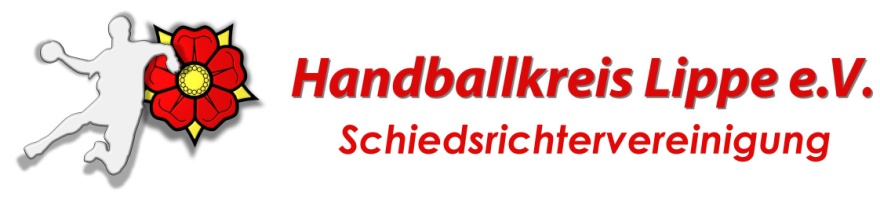 Per Mail zurück bis zum 08.06.2023											Seite: 1Kreisschiedsrichterwart	Uwe Büker	Kais.-Heinr.-Str. 44		33104 Paderborn			Verein:      Schiedsrichtermeldung für die Saison 2023 / 2024Hiermit melde ich im Auftrag und im Namen des oben angegebenen Vereins folgende Schiedsrichter, Spielerschiedsrichter und Schiedsrichteranwärter. Ich bestätige hiermit, dass alle gemeldeten Schiedsrichter zum Stichtag 01.01.2023 Mitglied im Verein waren und dass die gemeldeten Schiedsrichter, die zugleich aktive Spieler sind, zum Stichtag 01.07.2023 im meldenden Verein einen gültigen Spielerpass besitzen.Bei Jugendspielgemeinschaften meldet bitte nur der entsprechende Stammverein und gibt in der Spalte JSG dann ein „JSG“ ein, wenn der Schiedsrichter nicht dem Stammverein, sondern der entsprechenden „JSG“ zugeordnet werden soll.Die Zuordnung dieser „JSG“-Schiedsrichter nimmt der Handballkreis Lippe dann nach der Meldefrist selber in PHÖNIX vor.Erklärung:	DHB/HV/BV = DHB-, HV- oder Anschluss-Kader	  SR = SR (volles SR-Soll)	SSR = Spieler-SR (halbes SR-Soll)		SR-Anw. = SchiedsrichteranwärterBeachte:		Schiedsrichter (SR) die pro Saison mindestens 14 Spiele leiten, zählen voll zum SR-Soll. Das können auch aktive Spieler sein!				Spielerschiedsrichter (SSR) die pro Saison mindestens 7 Spiele leiten, zählen in der SR-Nachberechnung halb zum SR-Soll.				Bitte bei jedem SR-Anwärter auch ankreuzen ob er als SR (volles SR-Soll) oder als SSR (halbes SR-Soll) eingesetzt werden soll.Name Vereinsschiedsrichterwart:	     		E-Mailadresse:		     Mit sportlichem Gruß																																Per Mail zurück bis zum 08.06.2023																											  Es erfolgt umgehend eine Eingangsbestätigung per Mail zurück.Gezeichnet	     lfd. Nr.VornameNachnameAktiverSpieler(„Ja“ oder „Nein“)DHB/HV/BV-SR(eintragen)SRmind. 14 Ansetzungen(ankreuzen)SSRmind. 7 Ansetzungen(ankreuzen)SR-Anw.(ankreuzen)JSG(ankreuzen)Gespannpartner(nur Nachname)12345678